DateTime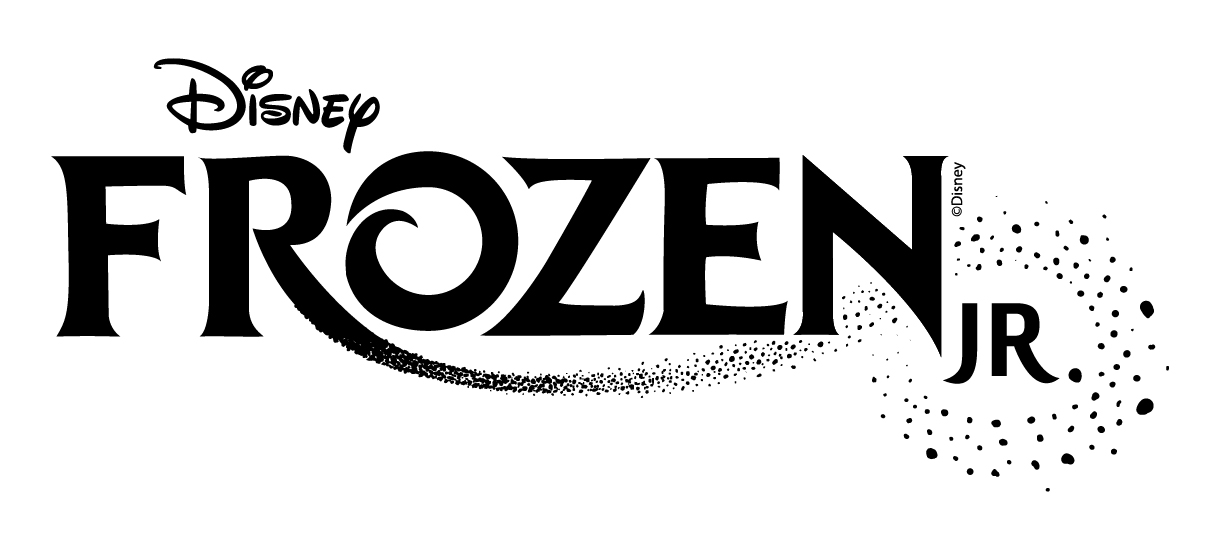 Venue	Those requiredWhat we are doingMonday 11th March6.30 – 8pmRoyal British LegionAllAuditionsFriday 15th March(No JO)6.30-8pmCommunity CentreAllAuditionsMonday 18th March6.30-8pmRoyal British LegionAllLet the Sun Shine on. Sing and begin BlockingFriday 22nd March6.30-8pmCommunity CentreAllLet the Sun Shine on – Finish Blocking and run Block dialogue from Scene 2.Monday25th March 6.30-8pmURCAllSing  and block – A little Bit of you. Sing 1st JoikRun Let the Sun Shine OnFriday 29th March NO REHEARSAL GOOD FRIDAYMonday 1st April NO REHEARSALEASTER MONDAYFriday 5th April6.30-8pmCommunity CentreAllRun Scene 1 and 2 Block 1st JoikBlock Dialogue 37-39Block Dialogue 45-49Sing for the first time in forever.Monday 8th April6.30-8pmRoyal British LegionAllBlock For the First time in forever including dialogue before.Run all numbers so far.Friday 12th April6.30-8pmCommunity CentreAllBlock Dialogue 56 -60, 62-65  ( including You’re Hired) and 70-72Dialogue 77-78Run everything done so far.Jo to sing love is an open door while we run.Monday 15th April6.30-8pmRoyal British legionAllSing and block HygeeSing and Block Kristoff’s JoikFriday 19th April6.30-8pmCommunity CentreAllSing and block Reindeers are better than peopleSing and blockFor the First time in Forever RepriseBlock Love is an open door.Monday 22nd April (NO ROU) 6.30-8pmRoyal British LegionYoung + Middle and  Elsa and Anna. Elsa ElsaSing Do you want to build a  Snowman Sing Let it GoSing - Dangerous to DreamFriday 26th April (NO ROU) 6.30-8pmCommunity CentreOlafPabbie, Bulda, Fixer Upper soloists ( Theo and Imogen) and KristoffSing In SummerSing Fixer Upper – Soloists onlyMonday 29th April 6.30-8pmRoyal British LegionAllBlock Do you want to build a snowman?Block Dangerous to dreamSing In Summer with the chorus Friday 3rd May6.30-8pmCommunity CentreAllBlock Scene 10 and 11, 12, 13 and then run As much dialogue as poss.Block Monday 6th May6.30-8URCAllSing and block Fixer upper and Mountain FallFriday 10th MayNO BOOKS FROM NOW ON UNLESS A NEW NUMBER6.30-7.30  - AllCommunity CentreAllAdd Chorus in to In Summer and BlockThen run as much as poss.Monday 13th May6.30-8pmRoyal British LegionAllAdd chorus in to Let It Go and BlockRun what we didn’t run on Friday.Friday 17th May6.30-8pmCommunity CentreAllBlock scene 14. Sing and Block Colder by the MinuteSing and block Finale Part 1Monday 20th May6.30-8pmRoyal British legionAllRun – correcting problems as we go.Friday 24th May6.30-8pmCommunity CentreAllRun until Finale Part 2 Monday 27th May6.30-8pmRoyal British LegionSing and block Finale Part 2 and BowsThen run numbers needing attention.Friday 31ST May6.30-8pmCommunity CentreAllRunMonday 3rd June 6.30-8pmURCAllRun Act 1 x 2Friday 7th June6.30-8pmCommunity CentreAllRun Act 2 X2Monday 10th June6.30-8pmRoyal British legionAllRunFriday 14th June(NO ROU – Players) 6.30-8pmCommunity CentreAllRunSaturday 15th 11-1 amJOGAllDress Rehearsal 1Monday 17th June6.30-8pmRoyal British LegionAllRunFriday 21st June6.30-8pmJOGAllDress Rehearsal 2Saturday 22nd 1-3.30 pm ( show at 2)JOGAllShow 1 Sunday 23rd 10-12.30pm ( show at 11)JOGAllShow 2